04013 Разговор за културните различия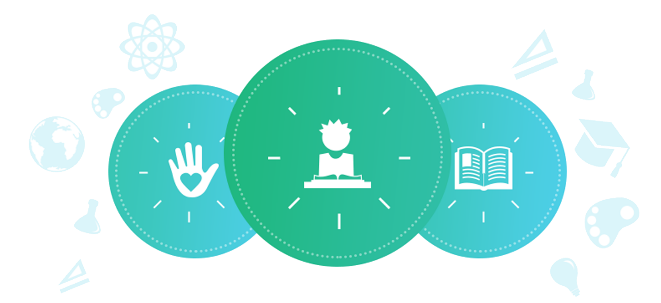 Клас:  4тиУчениците интервюират и написват история за член на семейството или общността. Учениците споделят историите си, за да отбележат неповторимите (уникалните) различия между хората в общността.Продължителност: Едно занятие от 40 минутиЦели: Да се формират знания за различията между хората в общността;Да се формира умения за провеждане на интервю;Да се формират знания и умения за планиране и провеждане на доброволчески проект, в който се въвличат хора от различен етнически произход.Очаквани резултати:Учениците ще:проведат интервю с член на семейството или общността (поне с едно поколение по-възрастен отколкото ученика) за младостта им и срещите с различни култури;споделят историите, за да предоставят възможност на другите да научат за ползите от оценяване на различни култури;планират и проведат доброволчески проект, като например ден на хората от общността, в който се въвличат хора от различен етнически произход.Материали: хартия за флипчарт;материали за книга на класа.Подготовка на преподавателяКато друга алтернатива вместо интервюто, поканете четирима лектори (гости-презентатори) от различен произход да поговорят пред класа за спомените си от имиграцията и семейни истории. Преподавателят може да даде предварителни насоки на лекторите (гостите). Освен това учениците могат да подготвят въпроси за тях.Речник„култура“ – вярванията, обичаите и отличителните черти на групи от расов, етнически, религиозен или социален характер;„многообразие“ – наличието на несходни елементи и черти в дадена група; „предци“ – членове на семейството, от които води произход човека. Предците обикновено се свързват с потекло назад във времето (т.е. по-назад отколкото баба и дядо).БиблиографияИлюстрации за различието и толерантността – материал, изготвен от тийнейджъри по интересни теми: https://www.youtube.com/user/ReporTeenBG/featured)Презентация за толерантността: https://www.youtube.com/watch?v=YCuErfsKvoIhttp://cvs-bg.org/http://multikulti.bg ИнструкцииНапишете думата „спомени“ на дъската. Попитайте учениците дали имат роднини, които биха искали да споделят истории от преди години, свързани с познанства с хора от различни култури. Обсъдете по какъв начин спомените пораждат добри истории за многообразните култури. Възрастен човек може да разкаже история за простички неща като например как е ходил на училище или каква е била храната в различна страна. Тъй като спомените се отнасят за чужд живот, те са от интерес за нас и ние научаваме за културите  от тях.Гледайте презентацията за толерантността. Дискутирайте.Ако е възможно, оставете учениците да проведат интервю с човек от квартала им, който е поне с едно поколение по-възрастен от тях (поне на 18 години). Интервюираното лице може да бъде по-възрастен приятел или член на семейството, по-възрастен член на общността или друг преподавател. Темата да е различието в културите между хората.Като друга алтернатива на интервюто: поканете четирима лектори (гости-презентатори) от различен произход (http://cvs-bg.org или от http://multikulti.bg) да поговорят пред класа за спомените си от имиграцията и семейни истории. Преподавателят може да даде предварителни насоки на гостите. Освен това учениците могат да подготвят въпроси за тях.Учениците следва да попитат интервюираните лица за семейната им история и националния им произход. Уверете се, че учениците питат и за начините, по които съответното лице обича да „дава обратно“ или да допринася за общото благо. Всички интервюта на учениците с лица, които не са членове на семейството, следва да се проведат в присъствие на възрастен или, ако е възможно, интервютата могат да се проведат по телефона.За да подготвите учениците за интервюто, разделете ги на групи от по трима и ги оставете да помислят и предлагат въпроси за интервюто. Споделете в класа възможните въпроси и напишете най-добрите от тях на лист за флипчарт. Подчертайте значението на учтивостта, уважението и изслушването. Научете децата как да се представят по телефона и разиграйте началото на интервюто.Помолете учениците да донесат бележките си в клас, след като проведат интервюто. Учениците ще напишат история от гледна точка на интервюираното лице. Използвайте времето за писане на истории, за да ги преразгледате и  редактирате. Подвържете заедно в книга завършените истории, като добавите корици от картон. Оставете учениците да украсят корицата с надписа „Кой е моя съсед?“.Проведете дискусия с учениците:По какъв начин многообразната общност е като мозайка?По какъв начин според вас многообразната група от хора може да бъде по-добра и по-силна отколкото групата от хора със сходен произход?По какъв начин интервюирането на по-възрастни хора се различава от това, което може би сте очаквали? Какво научихте?Планиране и провеждане на доброволчески проект с въвличане на хора с различен етнически произход – поканата за участие в час на гости-презентатори с различен етнос би могъл да бъде такъв проект. За друг проект като по-широко събитие за междукултурно общуване е необходимо да се планира допълнително време за подготовка и провеждане.